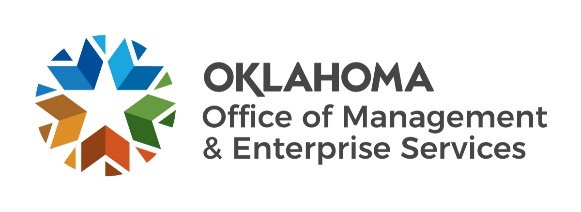 Amendment of SolicitationDate of Issuance:7/16/20     7/16/20     Solicitation No.Solicitation No.800000010080000001008000000100Requisition No.80000117288000011728Amendment No.Amendment No.111Hour and date specified for receipt of offers is changed:Hour and date specified for receipt of offers is changed:Hour and date specified for receipt of offers is changed: No  Yes, to:         CST         CSTPursuant to OAC 260:115-7-30(d), this document shall serve as official notice of amendment to the solicitation identified above. Such notice is being provided to all suppliers to which the original solicitation was sent. Suppliers submitting bids or quotations shall acknowledge receipt of this solicitation amendment prior to the hour and date specified in the solicitation as follows:(1)  Sign and return a copy of this amendment with the solicitation response being submitted; or,(2)  If the supplier has already submitted a response, this acknowledgement must be signed and returned prior to the solicitation deadline. All amendment acknowledgements submitted separately shall have the solicitation number and bid opening date printed clearly on the front of the envelope.Pursuant to OAC 260:115-7-30(d), this document shall serve as official notice of amendment to the solicitation identified above. Such notice is being provided to all suppliers to which the original solicitation was sent. Suppliers submitting bids or quotations shall acknowledge receipt of this solicitation amendment prior to the hour and date specified in the solicitation as follows:(1)  Sign and return a copy of this amendment with the solicitation response being submitted; or,(2)  If the supplier has already submitted a response, this acknowledgement must be signed and returned prior to the solicitation deadline. All amendment acknowledgements submitted separately shall have the solicitation number and bid opening date printed clearly on the front of the envelope.Pursuant to OAC 260:115-7-30(d), this document shall serve as official notice of amendment to the solicitation identified above. Such notice is being provided to all suppliers to which the original solicitation was sent. Suppliers submitting bids or quotations shall acknowledge receipt of this solicitation amendment prior to the hour and date specified in the solicitation as follows:(1)  Sign and return a copy of this amendment with the solicitation response being submitted; or,(2)  If the supplier has already submitted a response, this acknowledgement must be signed and returned prior to the solicitation deadline. All amendment acknowledgements submitted separately shall have the solicitation number and bid opening date printed clearly on the front of the envelope.Pursuant to OAC 260:115-7-30(d), this document shall serve as official notice of amendment to the solicitation identified above. Such notice is being provided to all suppliers to which the original solicitation was sent. Suppliers submitting bids or quotations shall acknowledge receipt of this solicitation amendment prior to the hour and date specified in the solicitation as follows:(1)  Sign and return a copy of this amendment with the solicitation response being submitted; or,(2)  If the supplier has already submitted a response, this acknowledgement must be signed and returned prior to the solicitation deadline. All amendment acknowledgements submitted separately shall have the solicitation number and bid opening date printed clearly on the front of the envelope.Pursuant to OAC 260:115-7-30(d), this document shall serve as official notice of amendment to the solicitation identified above. Such notice is being provided to all suppliers to which the original solicitation was sent. Suppliers submitting bids or quotations shall acknowledge receipt of this solicitation amendment prior to the hour and date specified in the solicitation as follows:(1)  Sign and return a copy of this amendment with the solicitation response being submitted; or,(2)  If the supplier has already submitted a response, this acknowledgement must be signed and returned prior to the solicitation deadline. All amendment acknowledgements submitted separately shall have the solicitation number and bid opening date printed clearly on the front of the envelope.Pursuant to OAC 260:115-7-30(d), this document shall serve as official notice of amendment to the solicitation identified above. Such notice is being provided to all suppliers to which the original solicitation was sent. Suppliers submitting bids or quotations shall acknowledge receipt of this solicitation amendment prior to the hour and date specified in the solicitation as follows:(1)  Sign and return a copy of this amendment with the solicitation response being submitted; or,(2)  If the supplier has already submitted a response, this acknowledgement must be signed and returned prior to the solicitation deadline. All amendment acknowledgements submitted separately shall have the solicitation number and bid opening date printed clearly on the front of the envelope.Pursuant to OAC 260:115-7-30(d), this document shall serve as official notice of amendment to the solicitation identified above. Such notice is being provided to all suppliers to which the original solicitation was sent. Suppliers submitting bids or quotations shall acknowledge receipt of this solicitation amendment prior to the hour and date specified in the solicitation as follows:(1)  Sign and return a copy of this amendment with the solicitation response being submitted; or,(2)  If the supplier has already submitted a response, this acknowledgement must be signed and returned prior to the solicitation deadline. All amendment acknowledgements submitted separately shall have the solicitation number and bid opening date printed clearly on the front of the envelope.Pursuant to OAC 260:115-7-30(d), this document shall serve as official notice of amendment to the solicitation identified above. Such notice is being provided to all suppliers to which the original solicitation was sent. Suppliers submitting bids or quotations shall acknowledge receipt of this solicitation amendment prior to the hour and date specified in the solicitation as follows:(1)  Sign and return a copy of this amendment with the solicitation response being submitted; or,(2)  If the supplier has already submitted a response, this acknowledgement must be signed and returned prior to the solicitation deadline. All amendment acknowledgements submitted separately shall have the solicitation number and bid opening date printed clearly on the front of the envelope.ISSUED BY and RETURN TO:ISSUED BY and RETURN TO:ISSUED BY and RETURN TO:ISSUED BY and RETURN TO:ISSUED BY and RETURN TO:ISSUED BY and RETURN TO:ISSUED BY and RETURN TO:ISSUED BY and RETURN TO:U.S. Postal Delivery or Personal or Common Carrier Delivery:Office of Management and Enterprise ServicesATTN: Darlene Saltzman5005 N. Lincoln Blvd. Suite 200Oklahoma City, OK 73105U.S. Postal Delivery or Personal or Common Carrier Delivery:Office of Management and Enterprise ServicesATTN: Darlene Saltzman5005 N. Lincoln Blvd. Suite 200Oklahoma City, OK 73105Darlene SaltzmanDarlene SaltzmanDarlene SaltzmanDarlene SaltzmanDarlene SaltzmanU.S. Postal Delivery or Personal or Common Carrier Delivery:Office of Management and Enterprise ServicesATTN: Darlene Saltzman5005 N. Lincoln Blvd. Suite 200Oklahoma City, OK 73105U.S. Postal Delivery or Personal or Common Carrier Delivery:Office of Management and Enterprise ServicesATTN: Darlene Saltzman5005 N. Lincoln Blvd. Suite 200Oklahoma City, OK 73105Contracting OfficerContracting OfficerContracting OfficerContracting OfficerContracting OfficerU.S. Postal Delivery or Personal or Common Carrier Delivery:Office of Management and Enterprise ServicesATTN: Darlene Saltzman5005 N. Lincoln Blvd. Suite 200Oklahoma City, OK 73105U.S. Postal Delivery or Personal or Common Carrier Delivery:Office of Management and Enterprise ServicesATTN: Darlene Saltzman5005 N. Lincoln Blvd. Suite 200Oklahoma City, OK 73105(405) 694-7016(405) 694-7016(405) 694-7016(405) 694-7016(405) 694-7016U.S. Postal Delivery or Personal or Common Carrier Delivery:Office of Management and Enterprise ServicesATTN: Darlene Saltzman5005 N. Lincoln Blvd. Suite 200Oklahoma City, OK 73105U.S. Postal Delivery or Personal or Common Carrier Delivery:Office of Management and Enterprise ServicesATTN: Darlene Saltzman5005 N. Lincoln Blvd. Suite 200Oklahoma City, OK 73105Phone  NumberPhone  NumberPhone  NumberPhone  NumberPhone  NumberU.S. Postal Delivery or Personal or Common Carrier Delivery:Office of Management and Enterprise ServicesATTN: Darlene Saltzman5005 N. Lincoln Blvd. Suite 200Oklahoma City, OK 73105U.S. Postal Delivery or Personal or Common Carrier Delivery:Office of Management and Enterprise ServicesATTN: Darlene Saltzman5005 N. Lincoln Blvd. Suite 200Oklahoma City, OK 73105Darlene.saltzman@omes.ok.govDarlene.saltzman@omes.ok.govDarlene.saltzman@omes.ok.govDarlene.saltzman@omes.ok.govDarlene.saltzman@omes.ok.govU.S. Postal Delivery or Personal or Common Carrier Delivery:Office of Management and Enterprise ServicesATTN: Darlene Saltzman5005 N. Lincoln Blvd. Suite 200Oklahoma City, OK 73105U.S. Postal Delivery or Personal or Common Carrier Delivery:Office of Management and Enterprise ServicesATTN: Darlene Saltzman5005 N. Lincoln Blvd. Suite 200Oklahoma City, OK 73105E-Mail  AddressE-Mail  AddressE-Mail  AddressE-Mail  AddressE-Mail  AddressDescription of Amendment:Description of Amendment:Description of Amendment:Description of Amendment:Description of Amendment:Description of Amendment:Description of Amendment:Description of Amendment:a. This is to incorporate the following:a. This is to incorporate the following:a. This is to incorporate the following:a. This is to incorporate the following:a. This is to incorporate the following:a. This is to incorporate the following:a. This is to incorporate the following:a. This is to incorporate the following:On behalf of the State of Oklahoma, the Office of Management and Enterprise Services (OMES) gives notice of the following questions concerning this solicitation, received during the Wiki QA period, which closed on July 13, 2020.     All questions and procurement/agency responses are detailed below:Q1:  What is the correct rollout to schools date?  Doc states August 1, 2020. Response: Due to solicitation and purchase timelines let’s move this to September 14th, 2020Q2:  UI Requirements: Other than being mobile friendly, are there any design/UX requirements to follow?  Existing UI styles/design?Response: Users should be able to easily access the software enter necessary inputs such as hours worked, learning objectives targeted and/or completed, performance rating from mentor/business, and acknowledgement by school, student, and mentor/business whether mobile app or computer. ODCTE does not have a requirement to blend the UI with other ODCTE interfaces at this time. UI in mobile and computer applications should leave the users with high comfort levels they are using the same product no matter the device. A mobile application that looks and feels measurably different from the non-mobile application is not desired.Q3: Regarding user access - who initially sets up the school access? Are schools allowed to see only data/WBL related to them or is this global?Response: Each vendor should present the model/process for school account set up that the vendor feels will advantage their product/process over another vendor. ODCTE will collect the information for qualified schools. This information can be sent to the vendor and account setup can be performed by vendor. Or, if the vender’s proposal requires either ODCTE or the school to set up the account, depending on the vendor’s application structure, the most efficient process will be implemented by ODCTE or the school. The WBL Evaluation Tool identifies ease of access and intuitiveness as a scoring criteria. Account set up will fall under ease of access.Schools should only see data related to their engagement.Q4: Section 8Fi- Are businesses and students allowed to self-register or do they need to be created? i.e.  If employers are in multiple institutions, will 1 credential allow access to all associated institutions?  If student is in multiple institutions, can they see WBL for both under 1 set of credentials?Response: It is desired that employers would/could have a single log in and be associated with multiple institutions. The employers and students accounts will need to be created by either the institution or the teacher. Ideally, the employer would be assigned a login and the employer would manage the offerings and interface with schools and students. (once given a login by one school, the employer should be able to offer services to multiple schools) Again, this is an area where one vendor’s application/process may have an advantage over another. The likelihood of a student needing to have an account in multiple institutions is not high. Should there be such a need, two separate logins may be necessary. This will also allow schools to track the student’s WBL experiences based on the services the institution provided.Q5: Ref: Section 8Fi (Employers interface)Employers’ ability to identify and manage:  For the items 1-10, do we have a field definition/data points for each of the following:1. Create page2. Update page3. Listing page4. Delete/inactivateDo the items listed above have documents uploaded and stored for each?Response: It is possible the questions is not fully understood. A follow-up may be necessary. The desired capability of the application is to have the employers to be able to post/advertise opportunities in which they wish to engage, such as workplace tours, guest speakers, career fairs, etc. Further, the ability to track activities the company has participated would also be beneficial. This/these feature(s) would be dropdown menus employers can select to notify schools and students of opportunities to interact with the company. These are not uploads from employers, although the ability for an employer to attach a flyer or in-depth description would be a valued addition.Q6: Ref: Section 8Fi (Employers interface)Will there be separate role based permissions for employers where a user can either create/edit or just view or all of the aforementioned?Response: It would be advantageous if mentors had unique permissions to provide feedback to students/schools. Employers will need to have permissions to provide/manage their WBL offerings to schools.Q7:  Section 8Fiii- Rubrics - Are these just pre-defined forms to allow entry of scoring or a configurable module? How are they defined? Are they standard globally or per institution?Response: These should be configurable rubrics that identify specific learning objectives identified that are entered/populated by the institution/teacher. Employers should be able to provide feedback. Instructors should be able to score the rubric based on employer/mentor feedback. The ability to apply a weight to the scores would be valuable. Per institution.Q8:  Section 8Fiii- School interface  Employer Data- Who enters the base employer data?  The employer or the schools? If entered by employer, school workflow for approval? WBL offerings - are the listing pages exported to excel?  Any edit ability? WBL School data - For employer, type, employee satisfaction - are they manually entered by school as well? Trend data - is this a singular report or multiple views? Forms and support documents - Are the grouped by employer, student, or other?Response: Employer should have a login and provide base employer data. WBL offerings by employer should be searchable by students. Ie. Students looking for an internship opportunity in manufacturing should be able to find employers offering internships in welding. The ability to search by area would be a value added feature.WBL School data- If the question is understood, data on the WBL experience should involve employer, student, and school. Students should be able to rate their satisfaction in the WBL experience. Employer should be able to rate their satisfaction in their WBL experience as a source of feedback through the application. Schools may choose to enter feedback for employer to reduce the workload on the employer.Trend data should be a product of using the application. Schools/Employers/ODCTE should be able to extract data based on type of WBL experience, hours of WBL by type (shadowing, internship..), by employer, teacher, etc.Forms and support documents- performance rubrics should be attached/grouped to student. Other forms should be attached to appropriate user.Q9: Response: On behalf of the State of Oklahoma, the Office of Management and Enterprise Services (OMES) gives notice of the following questions concerning this solicitation, received during the Wiki QA period, which closed on July 13, 2020.     All questions and procurement/agency responses are detailed below:Q1:  What is the correct rollout to schools date?  Doc states August 1, 2020. Response: Due to solicitation and purchase timelines let’s move this to September 14th, 2020Q2:  UI Requirements: Other than being mobile friendly, are there any design/UX requirements to follow?  Existing UI styles/design?Response: Users should be able to easily access the software enter necessary inputs such as hours worked, learning objectives targeted and/or completed, performance rating from mentor/business, and acknowledgement by school, student, and mentor/business whether mobile app or computer. ODCTE does not have a requirement to blend the UI with other ODCTE interfaces at this time. UI in mobile and computer applications should leave the users with high comfort levels they are using the same product no matter the device. A mobile application that looks and feels measurably different from the non-mobile application is not desired.Q3: Regarding user access - who initially sets up the school access? Are schools allowed to see only data/WBL related to them or is this global?Response: Each vendor should present the model/process for school account set up that the vendor feels will advantage their product/process over another vendor. ODCTE will collect the information for qualified schools. This information can be sent to the vendor and account setup can be performed by vendor. Or, if the vender’s proposal requires either ODCTE or the school to set up the account, depending on the vendor’s application structure, the most efficient process will be implemented by ODCTE or the school. The WBL Evaluation Tool identifies ease of access and intuitiveness as a scoring criteria. Account set up will fall under ease of access.Schools should only see data related to their engagement.Q4: Section 8Fi- Are businesses and students allowed to self-register or do they need to be created? i.e.  If employers are in multiple institutions, will 1 credential allow access to all associated institutions?  If student is in multiple institutions, can they see WBL for both under 1 set of credentials?Response: It is desired that employers would/could have a single log in and be associated with multiple institutions. The employers and students accounts will need to be created by either the institution or the teacher. Ideally, the employer would be assigned a login and the employer would manage the offerings and interface with schools and students. (once given a login by one school, the employer should be able to offer services to multiple schools) Again, this is an area where one vendor’s application/process may have an advantage over another. The likelihood of a student needing to have an account in multiple institutions is not high. Should there be such a need, two separate logins may be necessary. This will also allow schools to track the student’s WBL experiences based on the services the institution provided.Q5: Ref: Section 8Fi (Employers interface)Employers’ ability to identify and manage:  For the items 1-10, do we have a field definition/data points for each of the following:1. Create page2. Update page3. Listing page4. Delete/inactivateDo the items listed above have documents uploaded and stored for each?Response: It is possible the questions is not fully understood. A follow-up may be necessary. The desired capability of the application is to have the employers to be able to post/advertise opportunities in which they wish to engage, such as workplace tours, guest speakers, career fairs, etc. Further, the ability to track activities the company has participated would also be beneficial. This/these feature(s) would be dropdown menus employers can select to notify schools and students of opportunities to interact with the company. These are not uploads from employers, although the ability for an employer to attach a flyer or in-depth description would be a valued addition.Q6: Ref: Section 8Fi (Employers interface)Will there be separate role based permissions for employers where a user can either create/edit or just view or all of the aforementioned?Response: It would be advantageous if mentors had unique permissions to provide feedback to students/schools. Employers will need to have permissions to provide/manage their WBL offerings to schools.Q7:  Section 8Fiii- Rubrics - Are these just pre-defined forms to allow entry of scoring or a configurable module? How are they defined? Are they standard globally or per institution?Response: These should be configurable rubrics that identify specific learning objectives identified that are entered/populated by the institution/teacher. Employers should be able to provide feedback. Instructors should be able to score the rubric based on employer/mentor feedback. The ability to apply a weight to the scores would be valuable. Per institution.Q8:  Section 8Fiii- School interface  Employer Data- Who enters the base employer data?  The employer or the schools? If entered by employer, school workflow for approval? WBL offerings - are the listing pages exported to excel?  Any edit ability? WBL School data - For employer, type, employee satisfaction - are they manually entered by school as well? Trend data - is this a singular report or multiple views? Forms and support documents - Are the grouped by employer, student, or other?Response: Employer should have a login and provide base employer data. WBL offerings by employer should be searchable by students. Ie. Students looking for an internship opportunity in manufacturing should be able to find employers offering internships in welding. The ability to search by area would be a value added feature.WBL School data- If the question is understood, data on the WBL experience should involve employer, student, and school. Students should be able to rate their satisfaction in the WBL experience. Employer should be able to rate their satisfaction in their WBL experience as a source of feedback through the application. Schools may choose to enter feedback for employer to reduce the workload on the employer.Trend data should be a product of using the application. Schools/Employers/ODCTE should be able to extract data based on type of WBL experience, hours of WBL by type (shadowing, internship..), by employer, teacher, etc.Forms and support documents- performance rubrics should be attached/grouped to student. Other forms should be attached to appropriate user.Q9: Response: On behalf of the State of Oklahoma, the Office of Management and Enterprise Services (OMES) gives notice of the following questions concerning this solicitation, received during the Wiki QA period, which closed on July 13, 2020.     All questions and procurement/agency responses are detailed below:Q1:  What is the correct rollout to schools date?  Doc states August 1, 2020. Response: Due to solicitation and purchase timelines let’s move this to September 14th, 2020Q2:  UI Requirements: Other than being mobile friendly, are there any design/UX requirements to follow?  Existing UI styles/design?Response: Users should be able to easily access the software enter necessary inputs such as hours worked, learning objectives targeted and/or completed, performance rating from mentor/business, and acknowledgement by school, student, and mentor/business whether mobile app or computer. ODCTE does not have a requirement to blend the UI with other ODCTE interfaces at this time. UI in mobile and computer applications should leave the users with high comfort levels they are using the same product no matter the device. A mobile application that looks and feels measurably different from the non-mobile application is not desired.Q3: Regarding user access - who initially sets up the school access? Are schools allowed to see only data/WBL related to them or is this global?Response: Each vendor should present the model/process for school account set up that the vendor feels will advantage their product/process over another vendor. ODCTE will collect the information for qualified schools. This information can be sent to the vendor and account setup can be performed by vendor. Or, if the vender’s proposal requires either ODCTE or the school to set up the account, depending on the vendor’s application structure, the most efficient process will be implemented by ODCTE or the school. The WBL Evaluation Tool identifies ease of access and intuitiveness as a scoring criteria. Account set up will fall under ease of access.Schools should only see data related to their engagement.Q4: Section 8Fi- Are businesses and students allowed to self-register or do they need to be created? i.e.  If employers are in multiple institutions, will 1 credential allow access to all associated institutions?  If student is in multiple institutions, can they see WBL for both under 1 set of credentials?Response: It is desired that employers would/could have a single log in and be associated with multiple institutions. The employers and students accounts will need to be created by either the institution or the teacher. Ideally, the employer would be assigned a login and the employer would manage the offerings and interface with schools and students. (once given a login by one school, the employer should be able to offer services to multiple schools) Again, this is an area where one vendor’s application/process may have an advantage over another. The likelihood of a student needing to have an account in multiple institutions is not high. Should there be such a need, two separate logins may be necessary. This will also allow schools to track the student’s WBL experiences based on the services the institution provided.Q5: Ref: Section 8Fi (Employers interface)Employers’ ability to identify and manage:  For the items 1-10, do we have a field definition/data points for each of the following:1. Create page2. Update page3. Listing page4. Delete/inactivateDo the items listed above have documents uploaded and stored for each?Response: It is possible the questions is not fully understood. A follow-up may be necessary. The desired capability of the application is to have the employers to be able to post/advertise opportunities in which they wish to engage, such as workplace tours, guest speakers, career fairs, etc. Further, the ability to track activities the company has participated would also be beneficial. This/these feature(s) would be dropdown menus employers can select to notify schools and students of opportunities to interact with the company. These are not uploads from employers, although the ability for an employer to attach a flyer or in-depth description would be a valued addition.Q6: Ref: Section 8Fi (Employers interface)Will there be separate role based permissions for employers where a user can either create/edit or just view or all of the aforementioned?Response: It would be advantageous if mentors had unique permissions to provide feedback to students/schools. Employers will need to have permissions to provide/manage their WBL offerings to schools.Q7:  Section 8Fiii- Rubrics - Are these just pre-defined forms to allow entry of scoring or a configurable module? How are they defined? Are they standard globally or per institution?Response: These should be configurable rubrics that identify specific learning objectives identified that are entered/populated by the institution/teacher. Employers should be able to provide feedback. Instructors should be able to score the rubric based on employer/mentor feedback. The ability to apply a weight to the scores would be valuable. Per institution.Q8:  Section 8Fiii- School interface  Employer Data- Who enters the base employer data?  The employer or the schools? If entered by employer, school workflow for approval? WBL offerings - are the listing pages exported to excel?  Any edit ability? WBL School data - For employer, type, employee satisfaction - are they manually entered by school as well? Trend data - is this a singular report or multiple views? Forms and support documents - Are the grouped by employer, student, or other?Response: Employer should have a login and provide base employer data. WBL offerings by employer should be searchable by students. Ie. Students looking for an internship opportunity in manufacturing should be able to find employers offering internships in welding. The ability to search by area would be a value added feature.WBL School data- If the question is understood, data on the WBL experience should involve employer, student, and school. Students should be able to rate their satisfaction in the WBL experience. Employer should be able to rate their satisfaction in their WBL experience as a source of feedback through the application. Schools may choose to enter feedback for employer to reduce the workload on the employer.Trend data should be a product of using the application. Schools/Employers/ODCTE should be able to extract data based on type of WBL experience, hours of WBL by type (shadowing, internship..), by employer, teacher, etc.Forms and support documents- performance rubrics should be attached/grouped to student. Other forms should be attached to appropriate user.Q9: Response: On behalf of the State of Oklahoma, the Office of Management and Enterprise Services (OMES) gives notice of the following questions concerning this solicitation, received during the Wiki QA period, which closed on July 13, 2020.     All questions and procurement/agency responses are detailed below:Q1:  What is the correct rollout to schools date?  Doc states August 1, 2020. Response: Due to solicitation and purchase timelines let’s move this to September 14th, 2020Q2:  UI Requirements: Other than being mobile friendly, are there any design/UX requirements to follow?  Existing UI styles/design?Response: Users should be able to easily access the software enter necessary inputs such as hours worked, learning objectives targeted and/or completed, performance rating from mentor/business, and acknowledgement by school, student, and mentor/business whether mobile app or computer. ODCTE does not have a requirement to blend the UI with other ODCTE interfaces at this time. UI in mobile and computer applications should leave the users with high comfort levels they are using the same product no matter the device. A mobile application that looks and feels measurably different from the non-mobile application is not desired.Q3: Regarding user access - who initially sets up the school access? Are schools allowed to see only data/WBL related to them or is this global?Response: Each vendor should present the model/process for school account set up that the vendor feels will advantage their product/process over another vendor. ODCTE will collect the information for qualified schools. This information can be sent to the vendor and account setup can be performed by vendor. Or, if the vender’s proposal requires either ODCTE or the school to set up the account, depending on the vendor’s application structure, the most efficient process will be implemented by ODCTE or the school. The WBL Evaluation Tool identifies ease of access and intuitiveness as a scoring criteria. Account set up will fall under ease of access.Schools should only see data related to their engagement.Q4: Section 8Fi- Are businesses and students allowed to self-register or do they need to be created? i.e.  If employers are in multiple institutions, will 1 credential allow access to all associated institutions?  If student is in multiple institutions, can they see WBL for both under 1 set of credentials?Response: It is desired that employers would/could have a single log in and be associated with multiple institutions. The employers and students accounts will need to be created by either the institution or the teacher. Ideally, the employer would be assigned a login and the employer would manage the offerings and interface with schools and students. (once given a login by one school, the employer should be able to offer services to multiple schools) Again, this is an area where one vendor’s application/process may have an advantage over another. The likelihood of a student needing to have an account in multiple institutions is not high. Should there be such a need, two separate logins may be necessary. This will also allow schools to track the student’s WBL experiences based on the services the institution provided.Q5: Ref: Section 8Fi (Employers interface)Employers’ ability to identify and manage:  For the items 1-10, do we have a field definition/data points for each of the following:1. Create page2. Update page3. Listing page4. Delete/inactivateDo the items listed above have documents uploaded and stored for each?Response: It is possible the questions is not fully understood. A follow-up may be necessary. The desired capability of the application is to have the employers to be able to post/advertise opportunities in which they wish to engage, such as workplace tours, guest speakers, career fairs, etc. Further, the ability to track activities the company has participated would also be beneficial. This/these feature(s) would be dropdown menus employers can select to notify schools and students of opportunities to interact with the company. These are not uploads from employers, although the ability for an employer to attach a flyer or in-depth description would be a valued addition.Q6: Ref: Section 8Fi (Employers interface)Will there be separate role based permissions for employers where a user can either create/edit or just view or all of the aforementioned?Response: It would be advantageous if mentors had unique permissions to provide feedback to students/schools. Employers will need to have permissions to provide/manage their WBL offerings to schools.Q7:  Section 8Fiii- Rubrics - Are these just pre-defined forms to allow entry of scoring or a configurable module? How are they defined? Are they standard globally or per institution?Response: These should be configurable rubrics that identify specific learning objectives identified that are entered/populated by the institution/teacher. Employers should be able to provide feedback. Instructors should be able to score the rubric based on employer/mentor feedback. The ability to apply a weight to the scores would be valuable. Per institution.Q8:  Section 8Fiii- School interface  Employer Data- Who enters the base employer data?  The employer or the schools? If entered by employer, school workflow for approval? WBL offerings - are the listing pages exported to excel?  Any edit ability? WBL School data - For employer, type, employee satisfaction - are they manually entered by school as well? Trend data - is this a singular report or multiple views? Forms and support documents - Are the grouped by employer, student, or other?Response: Employer should have a login and provide base employer data. WBL offerings by employer should be searchable by students. Ie. Students looking for an internship opportunity in manufacturing should be able to find employers offering internships in welding. The ability to search by area would be a value added feature.WBL School data- If the question is understood, data on the WBL experience should involve employer, student, and school. Students should be able to rate their satisfaction in the WBL experience. Employer should be able to rate their satisfaction in their WBL experience as a source of feedback through the application. Schools may choose to enter feedback for employer to reduce the workload on the employer.Trend data should be a product of using the application. Schools/Employers/ODCTE should be able to extract data based on type of WBL experience, hours of WBL by type (shadowing, internship..), by employer, teacher, etc.Forms and support documents- performance rubrics should be attached/grouped to student. Other forms should be attached to appropriate user.Q9: Response: On behalf of the State of Oklahoma, the Office of Management and Enterprise Services (OMES) gives notice of the following questions concerning this solicitation, received during the Wiki QA period, which closed on July 13, 2020.     All questions and procurement/agency responses are detailed below:Q1:  What is the correct rollout to schools date?  Doc states August 1, 2020. Response: Due to solicitation and purchase timelines let’s move this to September 14th, 2020Q2:  UI Requirements: Other than being mobile friendly, are there any design/UX requirements to follow?  Existing UI styles/design?Response: Users should be able to easily access the software enter necessary inputs such as hours worked, learning objectives targeted and/or completed, performance rating from mentor/business, and acknowledgement by school, student, and mentor/business whether mobile app or computer. ODCTE does not have a requirement to blend the UI with other ODCTE interfaces at this time. UI in mobile and computer applications should leave the users with high comfort levels they are using the same product no matter the device. A mobile application that looks and feels measurably different from the non-mobile application is not desired.Q3: Regarding user access - who initially sets up the school access? Are schools allowed to see only data/WBL related to them or is this global?Response: Each vendor should present the model/process for school account set up that the vendor feels will advantage their product/process over another vendor. ODCTE will collect the information for qualified schools. This information can be sent to the vendor and account setup can be performed by vendor. Or, if the vender’s proposal requires either ODCTE or the school to set up the account, depending on the vendor’s application structure, the most efficient process will be implemented by ODCTE or the school. The WBL Evaluation Tool identifies ease of access and intuitiveness as a scoring criteria. Account set up will fall under ease of access.Schools should only see data related to their engagement.Q4: Section 8Fi- Are businesses and students allowed to self-register or do they need to be created? i.e.  If employers are in multiple institutions, will 1 credential allow access to all associated institutions?  If student is in multiple institutions, can they see WBL for both under 1 set of credentials?Response: It is desired that employers would/could have a single log in and be associated with multiple institutions. The employers and students accounts will need to be created by either the institution or the teacher. Ideally, the employer would be assigned a login and the employer would manage the offerings and interface with schools and students. (once given a login by one school, the employer should be able to offer services to multiple schools) Again, this is an area where one vendor’s application/process may have an advantage over another. The likelihood of a student needing to have an account in multiple institutions is not high. Should there be such a need, two separate logins may be necessary. This will also allow schools to track the student’s WBL experiences based on the services the institution provided.Q5: Ref: Section 8Fi (Employers interface)Employers’ ability to identify and manage:  For the items 1-10, do we have a field definition/data points for each of the following:1. Create page2. Update page3. Listing page4. Delete/inactivateDo the items listed above have documents uploaded and stored for each?Response: It is possible the questions is not fully understood. A follow-up may be necessary. The desired capability of the application is to have the employers to be able to post/advertise opportunities in which they wish to engage, such as workplace tours, guest speakers, career fairs, etc. Further, the ability to track activities the company has participated would also be beneficial. This/these feature(s) would be dropdown menus employers can select to notify schools and students of opportunities to interact with the company. These are not uploads from employers, although the ability for an employer to attach a flyer or in-depth description would be a valued addition.Q6: Ref: Section 8Fi (Employers interface)Will there be separate role based permissions for employers where a user can either create/edit or just view or all of the aforementioned?Response: It would be advantageous if mentors had unique permissions to provide feedback to students/schools. Employers will need to have permissions to provide/manage their WBL offerings to schools.Q7:  Section 8Fiii- Rubrics - Are these just pre-defined forms to allow entry of scoring or a configurable module? How are they defined? Are they standard globally or per institution?Response: These should be configurable rubrics that identify specific learning objectives identified that are entered/populated by the institution/teacher. Employers should be able to provide feedback. Instructors should be able to score the rubric based on employer/mentor feedback. The ability to apply a weight to the scores would be valuable. Per institution.Q8:  Section 8Fiii- School interface  Employer Data- Who enters the base employer data?  The employer or the schools? If entered by employer, school workflow for approval? WBL offerings - are the listing pages exported to excel?  Any edit ability? WBL School data - For employer, type, employee satisfaction - are they manually entered by school as well? Trend data - is this a singular report or multiple views? Forms and support documents - Are the grouped by employer, student, or other?Response: Employer should have a login and provide base employer data. WBL offerings by employer should be searchable by students. Ie. Students looking for an internship opportunity in manufacturing should be able to find employers offering internships in welding. The ability to search by area would be a value added feature.WBL School data- If the question is understood, data on the WBL experience should involve employer, student, and school. Students should be able to rate their satisfaction in the WBL experience. Employer should be able to rate their satisfaction in their WBL experience as a source of feedback through the application. Schools may choose to enter feedback for employer to reduce the workload on the employer.Trend data should be a product of using the application. Schools/Employers/ODCTE should be able to extract data based on type of WBL experience, hours of WBL by type (shadowing, internship..), by employer, teacher, etc.Forms and support documents- performance rubrics should be attached/grouped to student. Other forms should be attached to appropriate user.Q9: Response: On behalf of the State of Oklahoma, the Office of Management and Enterprise Services (OMES) gives notice of the following questions concerning this solicitation, received during the Wiki QA period, which closed on July 13, 2020.     All questions and procurement/agency responses are detailed below:Q1:  What is the correct rollout to schools date?  Doc states August 1, 2020. Response: Due to solicitation and purchase timelines let’s move this to September 14th, 2020Q2:  UI Requirements: Other than being mobile friendly, are there any design/UX requirements to follow?  Existing UI styles/design?Response: Users should be able to easily access the software enter necessary inputs such as hours worked, learning objectives targeted and/or completed, performance rating from mentor/business, and acknowledgement by school, student, and mentor/business whether mobile app or computer. ODCTE does not have a requirement to blend the UI with other ODCTE interfaces at this time. UI in mobile and computer applications should leave the users with high comfort levels they are using the same product no matter the device. A mobile application that looks and feels measurably different from the non-mobile application is not desired.Q3: Regarding user access - who initially sets up the school access? Are schools allowed to see only data/WBL related to them or is this global?Response: Each vendor should present the model/process for school account set up that the vendor feels will advantage their product/process over another vendor. ODCTE will collect the information for qualified schools. This information can be sent to the vendor and account setup can be performed by vendor. Or, if the vender’s proposal requires either ODCTE or the school to set up the account, depending on the vendor’s application structure, the most efficient process will be implemented by ODCTE or the school. The WBL Evaluation Tool identifies ease of access and intuitiveness as a scoring criteria. Account set up will fall under ease of access.Schools should only see data related to their engagement.Q4: Section 8Fi- Are businesses and students allowed to self-register or do they need to be created? i.e.  If employers are in multiple institutions, will 1 credential allow access to all associated institutions?  If student is in multiple institutions, can they see WBL for both under 1 set of credentials?Response: It is desired that employers would/could have a single log in and be associated with multiple institutions. The employers and students accounts will need to be created by either the institution or the teacher. Ideally, the employer would be assigned a login and the employer would manage the offerings and interface with schools and students. (once given a login by one school, the employer should be able to offer services to multiple schools) Again, this is an area where one vendor’s application/process may have an advantage over another. The likelihood of a student needing to have an account in multiple institutions is not high. Should there be such a need, two separate logins may be necessary. This will also allow schools to track the student’s WBL experiences based on the services the institution provided.Q5: Ref: Section 8Fi (Employers interface)Employers’ ability to identify and manage:  For the items 1-10, do we have a field definition/data points for each of the following:1. Create page2. Update page3. Listing page4. Delete/inactivateDo the items listed above have documents uploaded and stored for each?Response: It is possible the questions is not fully understood. A follow-up may be necessary. The desired capability of the application is to have the employers to be able to post/advertise opportunities in which they wish to engage, such as workplace tours, guest speakers, career fairs, etc. Further, the ability to track activities the company has participated would also be beneficial. This/these feature(s) would be dropdown menus employers can select to notify schools and students of opportunities to interact with the company. These are not uploads from employers, although the ability for an employer to attach a flyer or in-depth description would be a valued addition.Q6: Ref: Section 8Fi (Employers interface)Will there be separate role based permissions for employers where a user can either create/edit or just view or all of the aforementioned?Response: It would be advantageous if mentors had unique permissions to provide feedback to students/schools. Employers will need to have permissions to provide/manage their WBL offerings to schools.Q7:  Section 8Fiii- Rubrics - Are these just pre-defined forms to allow entry of scoring or a configurable module? How are they defined? Are they standard globally or per institution?Response: These should be configurable rubrics that identify specific learning objectives identified that are entered/populated by the institution/teacher. Employers should be able to provide feedback. Instructors should be able to score the rubric based on employer/mentor feedback. The ability to apply a weight to the scores would be valuable. Per institution.Q8:  Section 8Fiii- School interface  Employer Data- Who enters the base employer data?  The employer or the schools? If entered by employer, school workflow for approval? WBL offerings - are the listing pages exported to excel?  Any edit ability? WBL School data - For employer, type, employee satisfaction - are they manually entered by school as well? Trend data - is this a singular report or multiple views? Forms and support documents - Are the grouped by employer, student, or other?Response: Employer should have a login and provide base employer data. WBL offerings by employer should be searchable by students. Ie. Students looking for an internship opportunity in manufacturing should be able to find employers offering internships in welding. The ability to search by area would be a value added feature.WBL School data- If the question is understood, data on the WBL experience should involve employer, student, and school. Students should be able to rate their satisfaction in the WBL experience. Employer should be able to rate their satisfaction in their WBL experience as a source of feedback through the application. Schools may choose to enter feedback for employer to reduce the workload on the employer.Trend data should be a product of using the application. Schools/Employers/ODCTE should be able to extract data based on type of WBL experience, hours of WBL by type (shadowing, internship..), by employer, teacher, etc.Forms and support documents- performance rubrics should be attached/grouped to student. Other forms should be attached to appropriate user.Q9: Response: On behalf of the State of Oklahoma, the Office of Management and Enterprise Services (OMES) gives notice of the following questions concerning this solicitation, received during the Wiki QA period, which closed on July 13, 2020.     All questions and procurement/agency responses are detailed below:Q1:  What is the correct rollout to schools date?  Doc states August 1, 2020. Response: Due to solicitation and purchase timelines let’s move this to September 14th, 2020Q2:  UI Requirements: Other than being mobile friendly, are there any design/UX requirements to follow?  Existing UI styles/design?Response: Users should be able to easily access the software enter necessary inputs such as hours worked, learning objectives targeted and/or completed, performance rating from mentor/business, and acknowledgement by school, student, and mentor/business whether mobile app or computer. ODCTE does not have a requirement to blend the UI with other ODCTE interfaces at this time. UI in mobile and computer applications should leave the users with high comfort levels they are using the same product no matter the device. A mobile application that looks and feels measurably different from the non-mobile application is not desired.Q3: Regarding user access - who initially sets up the school access? Are schools allowed to see only data/WBL related to them or is this global?Response: Each vendor should present the model/process for school account set up that the vendor feels will advantage their product/process over another vendor. ODCTE will collect the information for qualified schools. This information can be sent to the vendor and account setup can be performed by vendor. Or, if the vender’s proposal requires either ODCTE or the school to set up the account, depending on the vendor’s application structure, the most efficient process will be implemented by ODCTE or the school. The WBL Evaluation Tool identifies ease of access and intuitiveness as a scoring criteria. Account set up will fall under ease of access.Schools should only see data related to their engagement.Q4: Section 8Fi- Are businesses and students allowed to self-register or do they need to be created? i.e.  If employers are in multiple institutions, will 1 credential allow access to all associated institutions?  If student is in multiple institutions, can they see WBL for both under 1 set of credentials?Response: It is desired that employers would/could have a single log in and be associated with multiple institutions. The employers and students accounts will need to be created by either the institution or the teacher. Ideally, the employer would be assigned a login and the employer would manage the offerings and interface with schools and students. (once given a login by one school, the employer should be able to offer services to multiple schools) Again, this is an area where one vendor’s application/process may have an advantage over another. The likelihood of a student needing to have an account in multiple institutions is not high. Should there be such a need, two separate logins may be necessary. This will also allow schools to track the student’s WBL experiences based on the services the institution provided.Q5: Ref: Section 8Fi (Employers interface)Employers’ ability to identify and manage:  For the items 1-10, do we have a field definition/data points for each of the following:1. Create page2. Update page3. Listing page4. Delete/inactivateDo the items listed above have documents uploaded and stored for each?Response: It is possible the questions is not fully understood. A follow-up may be necessary. The desired capability of the application is to have the employers to be able to post/advertise opportunities in which they wish to engage, such as workplace tours, guest speakers, career fairs, etc. Further, the ability to track activities the company has participated would also be beneficial. This/these feature(s) would be dropdown menus employers can select to notify schools and students of opportunities to interact with the company. These are not uploads from employers, although the ability for an employer to attach a flyer or in-depth description would be a valued addition.Q6: Ref: Section 8Fi (Employers interface)Will there be separate role based permissions for employers where a user can either create/edit or just view or all of the aforementioned?Response: It would be advantageous if mentors had unique permissions to provide feedback to students/schools. Employers will need to have permissions to provide/manage their WBL offerings to schools.Q7:  Section 8Fiii- Rubrics - Are these just pre-defined forms to allow entry of scoring or a configurable module? How are they defined? Are they standard globally or per institution?Response: These should be configurable rubrics that identify specific learning objectives identified that are entered/populated by the institution/teacher. Employers should be able to provide feedback. Instructors should be able to score the rubric based on employer/mentor feedback. The ability to apply a weight to the scores would be valuable. Per institution.Q8:  Section 8Fiii- School interface  Employer Data- Who enters the base employer data?  The employer or the schools? If entered by employer, school workflow for approval? WBL offerings - are the listing pages exported to excel?  Any edit ability? WBL School data - For employer, type, employee satisfaction - are they manually entered by school as well? Trend data - is this a singular report or multiple views? Forms and support documents - Are the grouped by employer, student, or other?Response: Employer should have a login and provide base employer data. WBL offerings by employer should be searchable by students. Ie. Students looking for an internship opportunity in manufacturing should be able to find employers offering internships in welding. The ability to search by area would be a value added feature.WBL School data- If the question is understood, data on the WBL experience should involve employer, student, and school. Students should be able to rate their satisfaction in the WBL experience. Employer should be able to rate their satisfaction in their WBL experience as a source of feedback through the application. Schools may choose to enter feedback for employer to reduce the workload on the employer.Trend data should be a product of using the application. Schools/Employers/ODCTE should be able to extract data based on type of WBL experience, hours of WBL by type (shadowing, internship..), by employer, teacher, etc.Forms and support documents- performance rubrics should be attached/grouped to student. Other forms should be attached to appropriate user.Q9: Response: On behalf of the State of Oklahoma, the Office of Management and Enterprise Services (OMES) gives notice of the following questions concerning this solicitation, received during the Wiki QA period, which closed on July 13, 2020.     All questions and procurement/agency responses are detailed below:Q1:  What is the correct rollout to schools date?  Doc states August 1, 2020. Response: Due to solicitation and purchase timelines let’s move this to September 14th, 2020Q2:  UI Requirements: Other than being mobile friendly, are there any design/UX requirements to follow?  Existing UI styles/design?Response: Users should be able to easily access the software enter necessary inputs such as hours worked, learning objectives targeted and/or completed, performance rating from mentor/business, and acknowledgement by school, student, and mentor/business whether mobile app or computer. ODCTE does not have a requirement to blend the UI with other ODCTE interfaces at this time. UI in mobile and computer applications should leave the users with high comfort levels they are using the same product no matter the device. A mobile application that looks and feels measurably different from the non-mobile application is not desired.Q3: Regarding user access - who initially sets up the school access? Are schools allowed to see only data/WBL related to them or is this global?Response: Each vendor should present the model/process for school account set up that the vendor feels will advantage their product/process over another vendor. ODCTE will collect the information for qualified schools. This information can be sent to the vendor and account setup can be performed by vendor. Or, if the vender’s proposal requires either ODCTE or the school to set up the account, depending on the vendor’s application structure, the most efficient process will be implemented by ODCTE or the school. The WBL Evaluation Tool identifies ease of access and intuitiveness as a scoring criteria. Account set up will fall under ease of access.Schools should only see data related to their engagement.Q4: Section 8Fi- Are businesses and students allowed to self-register or do they need to be created? i.e.  If employers are in multiple institutions, will 1 credential allow access to all associated institutions?  If student is in multiple institutions, can they see WBL for both under 1 set of credentials?Response: It is desired that employers would/could have a single log in and be associated with multiple institutions. The employers and students accounts will need to be created by either the institution or the teacher. Ideally, the employer would be assigned a login and the employer would manage the offerings and interface with schools and students. (once given a login by one school, the employer should be able to offer services to multiple schools) Again, this is an area where one vendor’s application/process may have an advantage over another. The likelihood of a student needing to have an account in multiple institutions is not high. Should there be such a need, two separate logins may be necessary. This will also allow schools to track the student’s WBL experiences based on the services the institution provided.Q5: Ref: Section 8Fi (Employers interface)Employers’ ability to identify and manage:  For the items 1-10, do we have a field definition/data points for each of the following:1. Create page2. Update page3. Listing page4. Delete/inactivateDo the items listed above have documents uploaded and stored for each?Response: It is possible the questions is not fully understood. A follow-up may be necessary. The desired capability of the application is to have the employers to be able to post/advertise opportunities in which they wish to engage, such as workplace tours, guest speakers, career fairs, etc. Further, the ability to track activities the company has participated would also be beneficial. This/these feature(s) would be dropdown menus employers can select to notify schools and students of opportunities to interact with the company. These are not uploads from employers, although the ability for an employer to attach a flyer or in-depth description would be a valued addition.Q6: Ref: Section 8Fi (Employers interface)Will there be separate role based permissions for employers where a user can either create/edit or just view or all of the aforementioned?Response: It would be advantageous if mentors had unique permissions to provide feedback to students/schools. Employers will need to have permissions to provide/manage their WBL offerings to schools.Q7:  Section 8Fiii- Rubrics - Are these just pre-defined forms to allow entry of scoring or a configurable module? How are they defined? Are they standard globally or per institution?Response: These should be configurable rubrics that identify specific learning objectives identified that are entered/populated by the institution/teacher. Employers should be able to provide feedback. Instructors should be able to score the rubric based on employer/mentor feedback. The ability to apply a weight to the scores would be valuable. Per institution.Q8:  Section 8Fiii- School interface  Employer Data- Who enters the base employer data?  The employer or the schools? If entered by employer, school workflow for approval? WBL offerings - are the listing pages exported to excel?  Any edit ability? WBL School data - For employer, type, employee satisfaction - are they manually entered by school as well? Trend data - is this a singular report or multiple views? Forms and support documents - Are the grouped by employer, student, or other?Response: Employer should have a login and provide base employer data. WBL offerings by employer should be searchable by students. Ie. Students looking for an internship opportunity in manufacturing should be able to find employers offering internships in welding. The ability to search by area would be a value added feature.WBL School data- If the question is understood, data on the WBL experience should involve employer, student, and school. Students should be able to rate their satisfaction in the WBL experience. Employer should be able to rate their satisfaction in their WBL experience as a source of feedback through the application. Schools may choose to enter feedback for employer to reduce the workload on the employer.Trend data should be a product of using the application. Schools/Employers/ODCTE should be able to extract data based on type of WBL experience, hours of WBL by type (shadowing, internship..), by employer, teacher, etc.Forms and support documents- performance rubrics should be attached/grouped to student. Other forms should be attached to appropriate user.Q9: Response: On behalf of the State of Oklahoma, the Office of Management and Enterprise Services (OMES) gives notice of the following questions concerning this solicitation, received during the Wiki QA period, which closed on July 13, 2020.     All questions and procurement/agency responses are detailed below:Q1:  What is the correct rollout to schools date?  Doc states August 1, 2020. Response: Due to solicitation and purchase timelines let’s move this to September 14th, 2020Q2:  UI Requirements: Other than being mobile friendly, are there any design/UX requirements to follow?  Existing UI styles/design?Response: Users should be able to easily access the software enter necessary inputs such as hours worked, learning objectives targeted and/or completed, performance rating from mentor/business, and acknowledgement by school, student, and mentor/business whether mobile app or computer. ODCTE does not have a requirement to blend the UI with other ODCTE interfaces at this time. UI in mobile and computer applications should leave the users with high comfort levels they are using the same product no matter the device. A mobile application that looks and feels measurably different from the non-mobile application is not desired.Q3: Regarding user access - who initially sets up the school access? Are schools allowed to see only data/WBL related to them or is this global?Response: Each vendor should present the model/process for school account set up that the vendor feels will advantage their product/process over another vendor. ODCTE will collect the information for qualified schools. This information can be sent to the vendor and account setup can be performed by vendor. Or, if the vender’s proposal requires either ODCTE or the school to set up the account, depending on the vendor’s application structure, the most efficient process will be implemented by ODCTE or the school. The WBL Evaluation Tool identifies ease of access and intuitiveness as a scoring criteria. Account set up will fall under ease of access.Schools should only see data related to their engagement.Q4: Section 8Fi- Are businesses and students allowed to self-register or do they need to be created? i.e.  If employers are in multiple institutions, will 1 credential allow access to all associated institutions?  If student is in multiple institutions, can they see WBL for both under 1 set of credentials?Response: It is desired that employers would/could have a single log in and be associated with multiple institutions. The employers and students accounts will need to be created by either the institution or the teacher. Ideally, the employer would be assigned a login and the employer would manage the offerings and interface with schools and students. (once given a login by one school, the employer should be able to offer services to multiple schools) Again, this is an area where one vendor’s application/process may have an advantage over another. The likelihood of a student needing to have an account in multiple institutions is not high. Should there be such a need, two separate logins may be necessary. This will also allow schools to track the student’s WBL experiences based on the services the institution provided.Q5: Ref: Section 8Fi (Employers interface)Employers’ ability to identify and manage:  For the items 1-10, do we have a field definition/data points for each of the following:1. Create page2. Update page3. Listing page4. Delete/inactivateDo the items listed above have documents uploaded and stored for each?Response: It is possible the questions is not fully understood. A follow-up may be necessary. The desired capability of the application is to have the employers to be able to post/advertise opportunities in which they wish to engage, such as workplace tours, guest speakers, career fairs, etc. Further, the ability to track activities the company has participated would also be beneficial. This/these feature(s) would be dropdown menus employers can select to notify schools and students of opportunities to interact with the company. These are not uploads from employers, although the ability for an employer to attach a flyer or in-depth description would be a valued addition.Q6: Ref: Section 8Fi (Employers interface)Will there be separate role based permissions for employers where a user can either create/edit or just view or all of the aforementioned?Response: It would be advantageous if mentors had unique permissions to provide feedback to students/schools. Employers will need to have permissions to provide/manage their WBL offerings to schools.Q7:  Section 8Fiii- Rubrics - Are these just pre-defined forms to allow entry of scoring or a configurable module? How are they defined? Are they standard globally or per institution?Response: These should be configurable rubrics that identify specific learning objectives identified that are entered/populated by the institution/teacher. Employers should be able to provide feedback. Instructors should be able to score the rubric based on employer/mentor feedback. The ability to apply a weight to the scores would be valuable. Per institution.Q8:  Section 8Fiii- School interface  Employer Data- Who enters the base employer data?  The employer or the schools? If entered by employer, school workflow for approval? WBL offerings - are the listing pages exported to excel?  Any edit ability? WBL School data - For employer, type, employee satisfaction - are they manually entered by school as well? Trend data - is this a singular report or multiple views? Forms and support documents - Are the grouped by employer, student, or other?Response: Employer should have a login and provide base employer data. WBL offerings by employer should be searchable by students. Ie. Students looking for an internship opportunity in manufacturing should be able to find employers offering internships in welding. The ability to search by area would be a value added feature.WBL School data- If the question is understood, data on the WBL experience should involve employer, student, and school. Students should be able to rate their satisfaction in the WBL experience. Employer should be able to rate their satisfaction in their WBL experience as a source of feedback through the application. Schools may choose to enter feedback for employer to reduce the workload on the employer.Trend data should be a product of using the application. Schools/Employers/ODCTE should be able to extract data based on type of WBL experience, hours of WBL by type (shadowing, internship..), by employer, teacher, etc.Forms and support documents- performance rubrics should be attached/grouped to student. Other forms should be attached to appropriate user.Q9: Response: b. All other terms and conditions remain unchanged.b. All other terms and conditions remain unchanged.b. All other terms and conditions remain unchanged.b. All other terms and conditions remain unchanged.b. All other terms and conditions remain unchanged.Supplier Company Name (PRINT)Supplier Company Name (PRINT)Supplier Company Name (PRINT)DateAuthorized Representative Name (PRINT)TitleAuthorized Representative Signature